Western Australia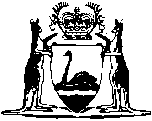 Cancer Council of Western Australia Act 1958		This Act was repealed by the Cancer Council of Western Australia Act Repeal Act 1982 s. 4 (No. 74 of 1982) as at 3 Jan 1983.		There are no Word versions of this Act, only PDFs in the Reprinted Acts database are available.